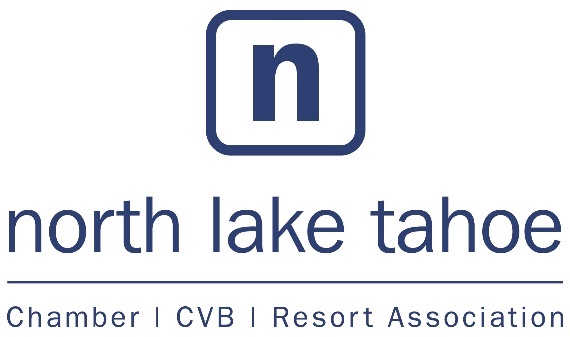 Tourism Development Report February 2019Departmental Reports Posted - https://www.nltra.org/about/meetings-minutes-agendas/tourism-development/ PR Highlights22 Media Placements, $582k ValuePublication Highlights: Forbes, Haute Living, Organic Authority, Roseville Today, Houston Chronicle, San Antonio Express NewsHosted: DomesticKim Westerman, Luxury Family Travel emphasisInternational A Lady in London, UK Blogger: Feb 22-Feb 24thReggae Ellis, Mountainwatch AustraliaExamples of work:  Squaw Article, Homewood Report, Mt Rose Report Coverage Book Content ReviewTreasures of Tahoe Campaigns Released- (Video/Printable Guide/Blog)Tahoe Lakeside SunsetsBluegrass in the MountainsWinter Transportation Press Release DistributedSocial Media UpdateMonthly Impressions: 6.7M, Monthly Engagements: 75.5kSocial Media Growth: Facebook: 293 Fans, Instagram: 1,397 Followers, Twitter: 253 FollowersWinterWonderGrass GiveawayImpressions: 41.5k, Engagement: 1.2kPaid Media Update 8.65M Impressions, 18.7k Website Visits, 664 Book Now ConversionsOver 18k users visited GTN.com in February, up 24% YOY.  Paid ads drove 10% of total site visits. Paid search ads continued to be one of the most efficient channels, with $11/conversion and 325 book now conversions. Cost per conversion was $10/ad which is 90% less than February 2018.  Asset CollectionSnowfest! – February 28th – March 10thLocations: Tahoe City, Pioneer Cocktail Club, Gar WoodsShot List: Fireworks, Parade, Pioneer Cocktail Club Block Party, Polar Bear PlungeWinter/Spring Photo/Video Shoot - April 11th & 12th Businesses Included: Resort at Squaw Creek, Granite Place at Boulder Bay Resort, Hyatt Regency Lake Tahoe, Agate Bay Vacation Rentals, Tahoe Cross Country Ski Area, Gar WoodsShot List: Establishing shots of all businesses, scenic, outdoor lunch, après, dining, ice skating, snowshoeing, fire pits, s’mores, meeting space, vacation rental experience, hot tub, cross-country skiSpring Ski Photo/Video Shoot – April 17th or 18thLocation: HomewoodShot List: Spring skiing, après, scenicEventsWinterWonderGrass – March 29th – 31st Friday & Saturday sold out.  Overall event at 98%+ capacity.WWG late night shuttle services was a success.  NASTAR – April 4th – 7thWind/weather limited on-site activation to Friday only.  NLT will have presence in the Village for a weekend at a later date.  Leisure Sales Efforts MTS 2020 will be moving forward the first week of April 2020.  Link to view the MTS Video: https://drive.google.com/open?id=1BKHvg2GZW4QULqx2bIKk5j-senzBIHxIAttended the Visit California Outlook Forum & Go West SummitInternational Office UpdateCanada October Update:Sales calls made to: WestJet, Flight Centre, Air Canada Vacations, Truffle Pig, Kensington Tours, GAdventures, SportVac Vacations, Groupe Voyages Quebec, Luxury Retreats and Voyages Bernard GendronUK/Ireland Update: Total Agents trained: 9 at Flight Centre3Meetings Conducted: Icelolly.com, Travel Counsellors, Virgin Holidays.Attended Aer Lingus Taste of America Roadshow; a total of 303 agents trained in Belfast, Dublin, Cork, and LimerickAustralia October Update: Hosted: (2) agents from Sno’n’Ski Feb 23-26th at Base Camp5– Meetings Conducted with American Airlines, Sno’n’Ski, Qantas Holidays, Flight Centre and Infinity Holidays Visa Vue Annual Summary, International Data- 11% y/y growth Visa Vue Annual Summary, Domestic Data – 4.5% y/y growth Conference Sales EffortsStaff attended Luxury Meetings Summits in Dallas, Houston, San Antonio and Austin; February 4-8.   Met with 10-15 planners at each event.  Staff is entering and updating Meeting Planner accounts in IDSS with sales meeting notes and doing following up. Staff conducted a planning visit for WD-40.  The meeting planner was in North Lake Tahoe February 11-15, 2019.  Staff set up offsite venues to be visited along with meetings with our three DMC’s: PRA, RMC and Destination Tahoe Meetings & Events.Staff assisted with the Google Search site visit. Google Search will be bringing over 2000 people to Squaw Valley and Northstar in August 2019.